.Dance begins after 16 count intro.Section 1: WALK, TOUCH, WALK, TOUCHSection 2: TRAVELING FULL TURN, TOUCH, HIPS, PRESS, HOOKSection 3: 1/4 TURN, SHUFFLE, STEP, 1/2 TURN, STEP, TOUCH, STEP, TOUCHSection 4: JAZZBOX WITH 1/4 TURN, CROSS, SLIDE, TOGETHER, CROSSSection 5: MAMBO SIDE, MAMBO SIDE, MAMBO FORWARD, MAMBO BACKWARD, TOUCHSection 6: STEP, HOOK, STEP, HOOK, ROCK, RECOVER, STEP, TOUCHSection 7: SAILORSTEP, SAILORSTEP, TOUCH, TOUCH, SAILORSTEP WITH 1/2 TURNSection 8: V-STEP, MAMBO STEP, TOUCH, POSESTART AGAINRESTART: Restart after section 1 (the first 8 counts) in wall 5TAG: In wall 5 after section 6HAVE FUNContact: royhadisubroto@gmail.comLast Update - 13th March 2014Obsesion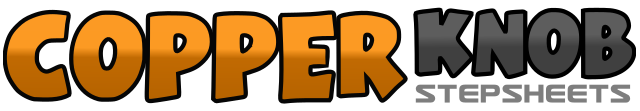 .......Count:64Wall:1Level:Improver.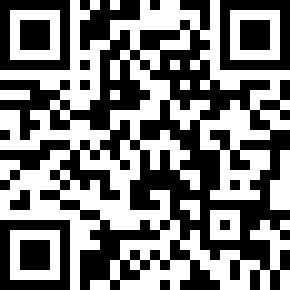 Choreographer:Roy Hadisubroto (NL) & José Miguel Belloque Vane (NL) - March 2014Roy Hadisubroto (NL) & José Miguel Belloque Vane (NL) - March 2014Roy Hadisubroto (NL) & José Miguel Belloque Vane (NL) - March 2014Roy Hadisubroto (NL) & José Miguel Belloque Vane (NL) - March 2014Roy Hadisubroto (NL) & José Miguel Belloque Vane (NL) - March 2014.Music:Obsesión - Lucenzo & Kenza FarahObsesión - Lucenzo & Kenza FarahObsesión - Lucenzo & Kenza FarahObsesión - Lucenzo & Kenza FarahObsesión - Lucenzo & Kenza Farah........1Step R forward2Step L forward3Step R forward4Touch L to left side5Step L backwards6Step R backwards7Step L backwards8Touch R to right side1Turn 1/4 to the right and step R forward2Turn 1/2 to the right and step L backwards3Turn 1/4 to the right and step R to right side4Touch L next to R5Step L to left side and push L hip to L side6push R hip to right side7Push from ball of L weight back on R8Hook L in front of R1Turn 1/4 to the left and step L forward&Step R behind L2Step L forward3Step R forward4Turn 1/2 to the left and step L forward5Step R forward6Touch L to left side7Step L forward8Touch R to right side1Cross R over L2Turn 1/4 to the right and step L backwards3Step R to right side4Cross L over R5 - 6Slide R to right side7Step L next to R8Cross R over L1Rock L to left side&Recover back on R2Step L next to R3Rock R to right side&Recover back on L4Step R next to L5Rock L forward&Recover back on R6Step L next to R7Rock R backwards&Recover back on L8Step R next to L1Step L forward2Turn 1/4 to the right and Hook R in front of L3Step R to right side4Turn 1/4 to the left and Hook L in front of R5Rock L forward6Recover back on R7Rock L forward8Touch R to right side1Cross R behind L&Step L to left side2Step R to right side3Cross L behind R&Step R to right side4Step L to left side5Touch R in front of L6Touch R to right side7Cross R behind L and turn 1/2 to the right&Step L to left side8Step R to right side1Step L diagonally forward to left side2Step R out to right side3Step L backwards4Step R next to L5Rock L to left side&Recover back on R6Close R next to L7Touch R to right side8Make a pose1 - 4cross L over R and unwind 1/2 Turn to the left